Wonderful TonightEric Clapton 1977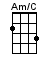 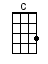 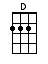 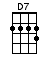 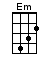 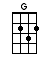 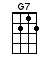 INTRO:  / 1 2 3 4 / [G]               [D]               [C]               [D]           A|---------2-0---0-|---------2-0-----|---------2-0-----|-0---2---3---7---|E|-------------3---|-------------3-0-|-------------3---|-----------------|C|-----------------|-----------------|-----------------|-----------------|G|-----------------|-----------------|-----------------|-----------------| | 1 + 2 + 3 + 4 + | 1 + 2 + 3 + 4 + | 1 + 2 + 3 + 4 + | 1 + 2 + 3 + 4 + | [G]               [D]               [C]               [D]               [G]A|-5-------2-0---0-|---------2-0-----|---------2-0-----|-0---2---3---7---|-5E|-------------3---|-------------3-0-|-------------3---|-----------------|--C|-----------------|-----------------|-----------------|-----------------|--G|-----------------|-----------------|-----------------|-----------------|-- | 1 + 2 + 3 + 4 + | 1 + 2 + 3 + 4 + | 1 + 2 + 3 + 4 + | 1 + 2 + 3 + 4 + |It's late in the [D] evening[C] She's wondering what [D] clothes to wear[G] She puts on her [D] make-up[C] And brushes her [D] long blonde hair[C] And then she [D] asks me [G] "Do I [D] look all [Em] right?"And I say [C] "Yes, you look [D] wonderful to- [G]night           [D]               [C]               [D]              [G]A|---------2-0---0-|---------2-0-----|---------2-0-----|-0---2---3---7---|-5E|-------------3---|-------------3-0-|-------------3---|-----------------|--C|-----------------|-----------------|-----------------|-----------------|--G|-----------------|-----------------|-----------------|-----------------|-- | 1 + 2 + 3 + 4 + | 1 + 2 + 3 + 4 + | 1 + 2 + 3 + 4 + | 1 + 2 + 3 + 4 + |We go to a [D] party [C] everyone [D] turns to see[G] This beautiful [D] lady [C] that's walking a-[D]round with me[C] And then she [D] asks me [G] "Do you [D] feel all [Em] right?"And I say [C] "Yes, I feel [D] wonderful to-[G]night" [G7]BRIDGE:I feel [C] wonderful be-[D]cause I seeThe [G] love light [D] in your [Em] eyesAnd the [C] wonder of it [D] allIs that you [C] just don't [Am/C] rea-[D]lizeHow much I[G]love you        [D]               [C]               [D]           A|---------2-0---0-|---------2-0-----|---------2-0-----|-0---2---3---7---|E|-------------3---|-------------3-0-|-------------3---|-----------------|C|-----------------|-----------------|-----------------|-----------------|G|-----------------|-----------------|-----------------|-----------------| | 1 + 2 + 3 + 4 + | 1 + 2 + 3 + 4 + | 1 + 2 + 3 + 4 + | 1 + 2 + 3 + 4 + | [G]               [D]               [C]               [D]               [G]A|-5-------2-0---0-|---------2-0-----|---------2-0-----|-0---2---3---7---|-5E|-------------3---|-------------3-0-|-------------3---|-----------------|--C|-----------------|-----------------|-----------------|-----------------|--G|-----------------|-----------------|-----------------|-----------------|-- | 1 + 2 + 3 + 4 + | 1 + 2 + 3 + 4 + | 1 + 2 + 3 + 4 + | 1 + 2 + 3 + 4 + |It's time to go [D] home now [C] and I've got an aching [D] head[G] So I give her the [D] car keys [C] and she helps me to [D] bed[C] And then I [D] tell her [G] as I [D] turn out the [Em] lightI say, "My [C] darling, you were [D] wonderful to-[G]night [D] / [Em]Oh my [C] darling, you were [D] wonderful to- [G]night          [D]               [C]               [D7]           A|---------2-0---0-|---------2-0-----|---------2-0-----|-0---2---3---7---|E|-------------3---|-------------3-0-|-------------3---|-----------------|C|-----------------|-----------------|-----------------|-----------------|G|-----------------|-----------------|-----------------|-----------------| | 1 + 2 + 3 + 4 + | 1 + 2 + 3 + 4 + | 1 + 2 + 3 + 4 + | 1 + 2 + 3 + 4 + | [G]               [D]               [C]               [D]     [D7]     [G]A|-5-------2-0---0-|---------2-0-----|---------2-0-----|-0---2---3---7---|-5E|-------------3---|-------------3-0-|-------------3---|-----------------|--C|-----------------|-----------------|-----------------|-----------------|--G|-----------------|-----------------|-----------------|-----------------|-- | 1 + 2 + 3 + 4 + | 1 + 2 + 3 + 4 + | 1 + 2 + 3 + 4 + | 1 + 2 + 3 + 4 + |www.bytownukulele.ca